导师简介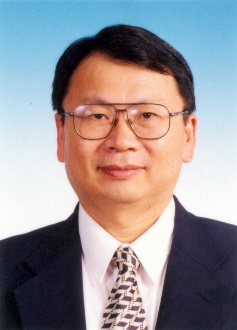 姓名叶祖光性别男学历研究生职称研究员导师类别博士生导师所属部门GLP中心，雾化吸入中心研究方向新药研发，安全性评价电子邮箱yezuguang@sina.com导师简介叶祖光，首席研究员，博士生导师，政府特殊津贴专家。多年来一直从事中药药理毒理学研究工作，并开展中药新药和保健品的研发工作。作为课题负责人承担了各种级别的国家研究课题40余项。目前担任世界中医药联合会中药保健品专委会主任委员、中国民族医药学会药物临床评价分会的会长，中国毒理学学会中药民族药毒理学专委会副主任委员，中西医结合学会临床药学及毒理学专委会副主任委员，中国保健协会常务理事。《中国中医药信息杂志》主编，中医药现代化杂志副主编，以及其他多种杂志的编委。作为编委或副主编参加了十余本著作的编写工作，同时在国内学术期刊上发表论文百余篇。叶祖光，首席研究员，博士生导师，政府特殊津贴专家。多年来一直从事中药药理毒理学研究工作，并开展中药新药和保健品的研发工作。作为课题负责人承担了各种级别的国家研究课题40余项。目前担任世界中医药联合会中药保健品专委会主任委员、中国民族医药学会药物临床评价分会的会长，中国毒理学学会中药民族药毒理学专委会副主任委员，中西医结合学会临床药学及毒理学专委会副主任委员，中国保健协会常务理事。《中国中医药信息杂志》主编，中医药现代化杂志副主编，以及其他多种杂志的编委。作为编委或副主编参加了十余本著作的编写工作，同时在国内学术期刊上发表论文百余篇。叶祖光，首席研究员，博士生导师，政府特殊津贴专家。多年来一直从事中药药理毒理学研究工作，并开展中药新药和保健品的研发工作。作为课题负责人承担了各种级别的国家研究课题40余项。目前担任世界中医药联合会中药保健品专委会主任委员、中国民族医药学会药物临床评价分会的会长，中国毒理学学会中药民族药毒理学专委会副主任委员，中西医结合学会临床药学及毒理学专委会副主任委员，中国保健协会常务理事。《中国中医药信息杂志》主编，中医药现代化杂志副主编，以及其他多种杂志的编委。作为编委或副主编参加了十余本著作的编写工作，同时在国内学术期刊上发表论文百余篇。叶祖光，首席研究员，博士生导师，政府特殊津贴专家。多年来一直从事中药药理毒理学研究工作，并开展中药新药和保健品的研发工作。作为课题负责人承担了各种级别的国家研究课题40余项。目前担任世界中医药联合会中药保健品专委会主任委员、中国民族医药学会药物临床评价分会的会长，中国毒理学学会中药民族药毒理学专委会副主任委员，中西医结合学会临床药学及毒理学专委会副主任委员，中国保健协会常务理事。《中国中医药信息杂志》主编，中医药现代化杂志副主编，以及其他多种杂志的编委。作为编委或副主编参加了十余本著作的编写工作，同时在国内学术期刊上发表论文百余篇。